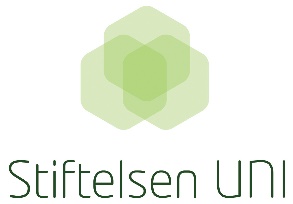 Personvernerklæring for Stiftelsen UNI1. InnledningStiftelsen UNI, Gaustadalleen 21, 0349 Oslo, er behandlingsansvarlig for registering av person-opplysninger i forbindelse med virksomheten og realisering av formålet for stiftelsens aktiviteter.Stiftelsen behandler personopplysningene i samsvar med den til enhver tid gjeldende personvern-lovgivning. Regelverket skal beskytte personer mot misbruk av personopplysninger.Stiftelsen er opptatt av personvernet til personer hvor Stiftelsen har registrert personopplysninger:StyremedlemmerLeverandørerSøkere om støtteFor å sikre at personopplysningene håndteres på en sikker og forsvarlig måte er følgende retningslinjer etablert.2. Formålet med behandlingenFor å kunne administrere arbeidet med stiftelsens formål og dens aktiviteter må stiftelsen behandle visse personopplysninger. Vi benytter personopplysninger kun til følgende formål:Utbetaling av styrehonorar og reiseregningerBetaling av fakturaerUtbetaling til mottakere av bevilgningerStatistikkformål3. Hvilke personopplysninger behandlesKun personopplysninger som er nødvendig for å gjennomføre formålet og virksomheten.  4. BehandlingsgrunnlagStiftelsen har ifølge personopplysningsloven rettslig grunnlag til å behandle personopplysninger for å kunne gjennomføre formålet. Stiftelsen mottar samtykke fra personer hvor personopplysninger er lagret hos Stiftelsen, gjennom å oppfylle avtaler med personen, eller en konkret aksept fra personen, basert på Stiftelsens vilkår for samhandling.  5. SikkerhetStiftelsen vil kontinuerlig påse at personopplysninger ikke blir misbrukt, og at de er korrekte. 6. Personopplysninger til tredjeparterStiftelsen kan gi tredjeparter tilgang til personopplysninger når det er nødvendig for å gjennomføre formålet.Stiftelsen inngår databehandleravtaler med underleverandører som kan få tilgang til personopplysninger. Disse tredjeparter vil ikke kunne benytte slike personopplysninger til andre formål enn det som er avtalt med Stiftelsen.Personopplysninger kan bli utlevert til tredjeparter som befinner seg utenfor EØS-området i forbindelse med realisering av formålet.7. Rettigheter / innsynPersoner hvor personopplysninger er lagret hos Stiftelsen, kan kreve innsyn i opplysningene, og kreve retting eller sletting av personopplysninger, herunder be om begrenset bruk av personopplysninger, samt protestere mot bruken av dem.Personer hvor personopplysninger er lagret hos Stiftelsen, kan be om dataportabilitet, det vil si at personopplysninger registrert hos Stiftelsen kan overføres til en tredjemann.Henvendelser om innsyn i hvilke personopplysninger Stiftelsen har lagret kan sendes til:uni@stiftelsen-uni.noPersoner hvor personopplysninger er lagret hos Stiftelsen har rett til å klage til Datatilsynet dersom de mener Stiftelsen behandler personopplysningene i strid med personvernreglene.8. Oppbevaring og sletting av personopplysningerStiftelsen oppbevarer ikke personopplysninger lengre enn det som er nødvendig for å administrere og gjennomføre formålet, med mindre Stiftelsen etter lov er pålagt å lagre opplysningene.Stiftelsen UNI vil oppbevare personopplysninger til søkeren ber om å få de slettet. Underliggende informasjon om innvilgede midler og utbetaling av disse vil bli oppbevart i henhold til regnskapslovens regler. 